Can youWrite the numbers 1 to 9 in each of the squares below, so that each row, column and diagonal adds up to 15.Numeracy Magic squares are a fun way of practising your adding and subtracting. Can you complete the magic squares on the back of this sheet.  Can you create your own magic square for someone at home to try?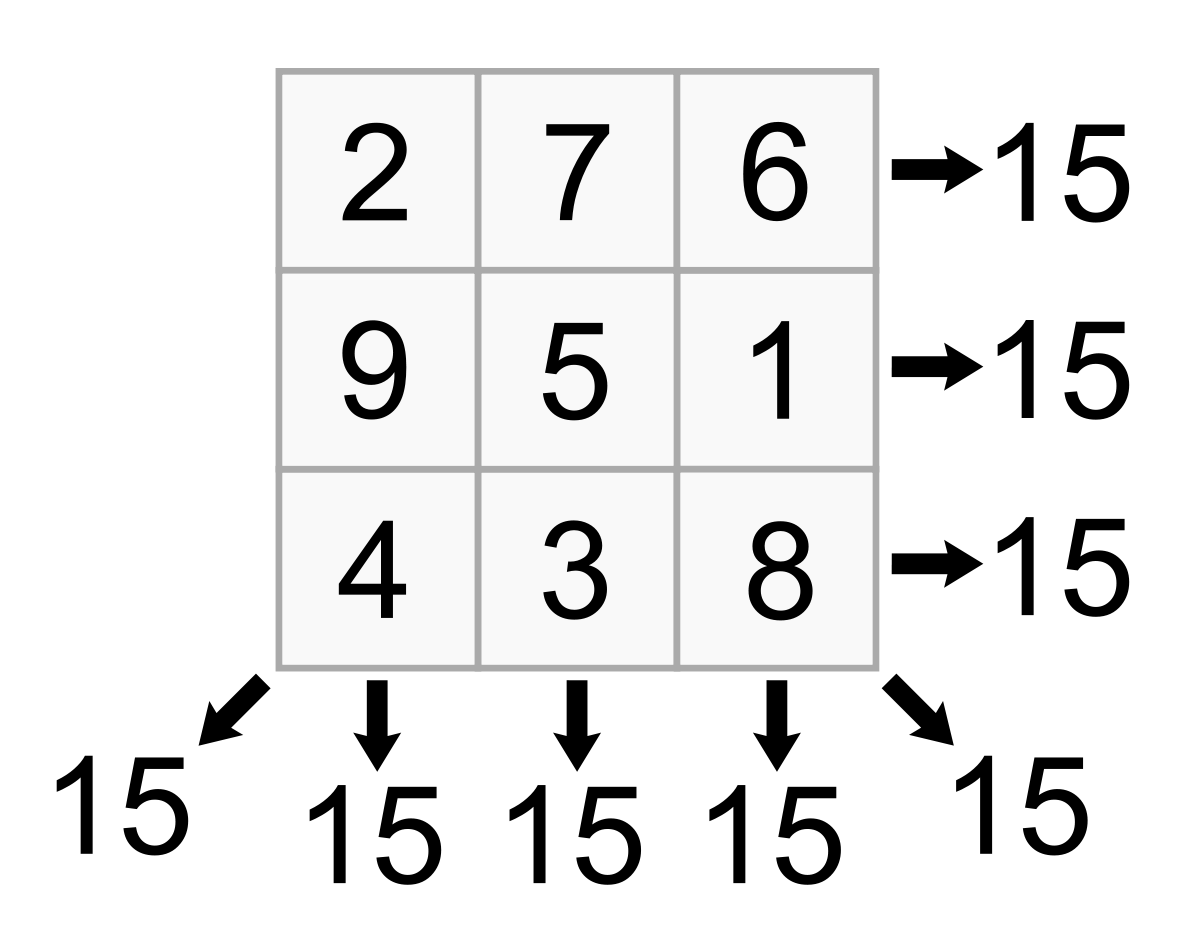 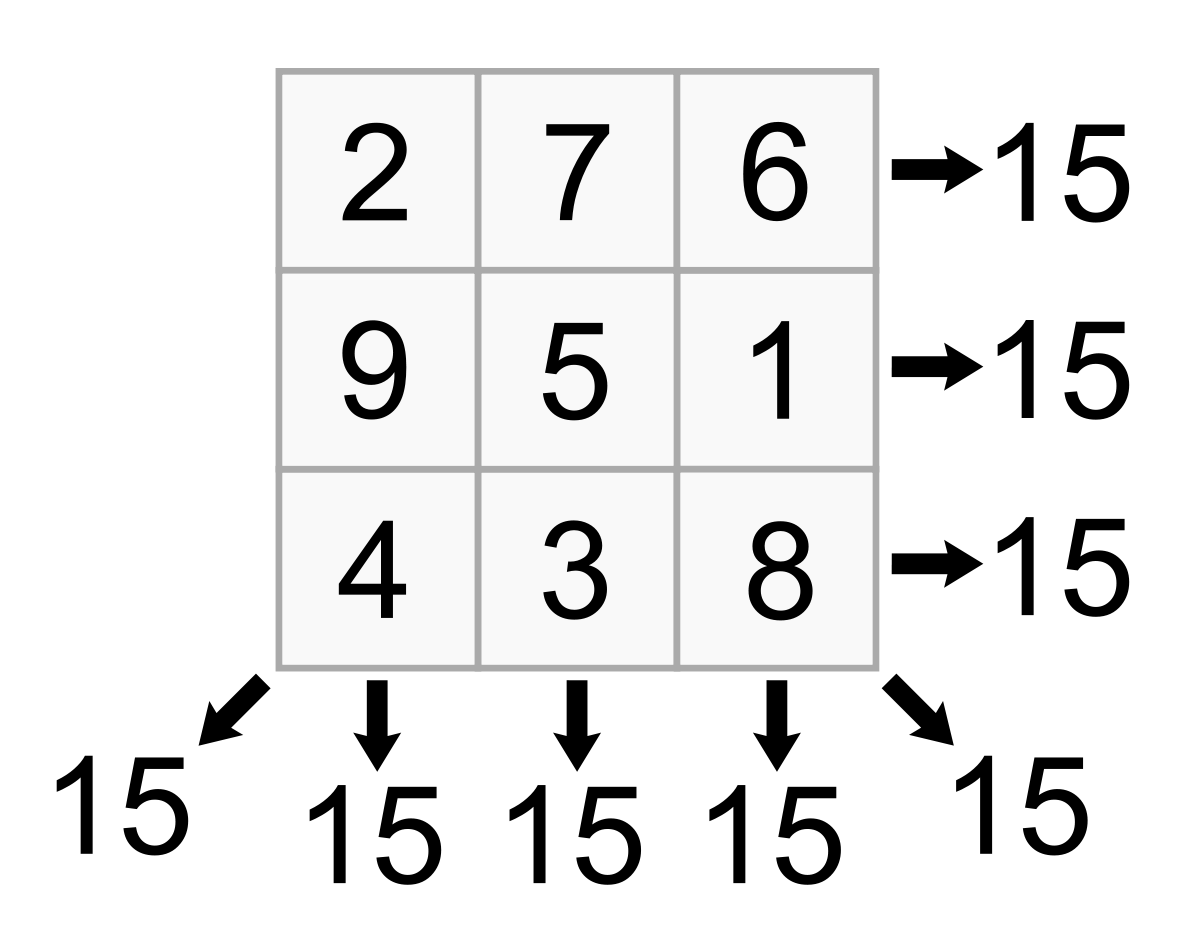 SymmetrySymmetry is the mirror image of something.  I wonder if you can find examples of symmetry around your house or out in the local environment.  Perhaps you could take some photos and bring them in to share with the class.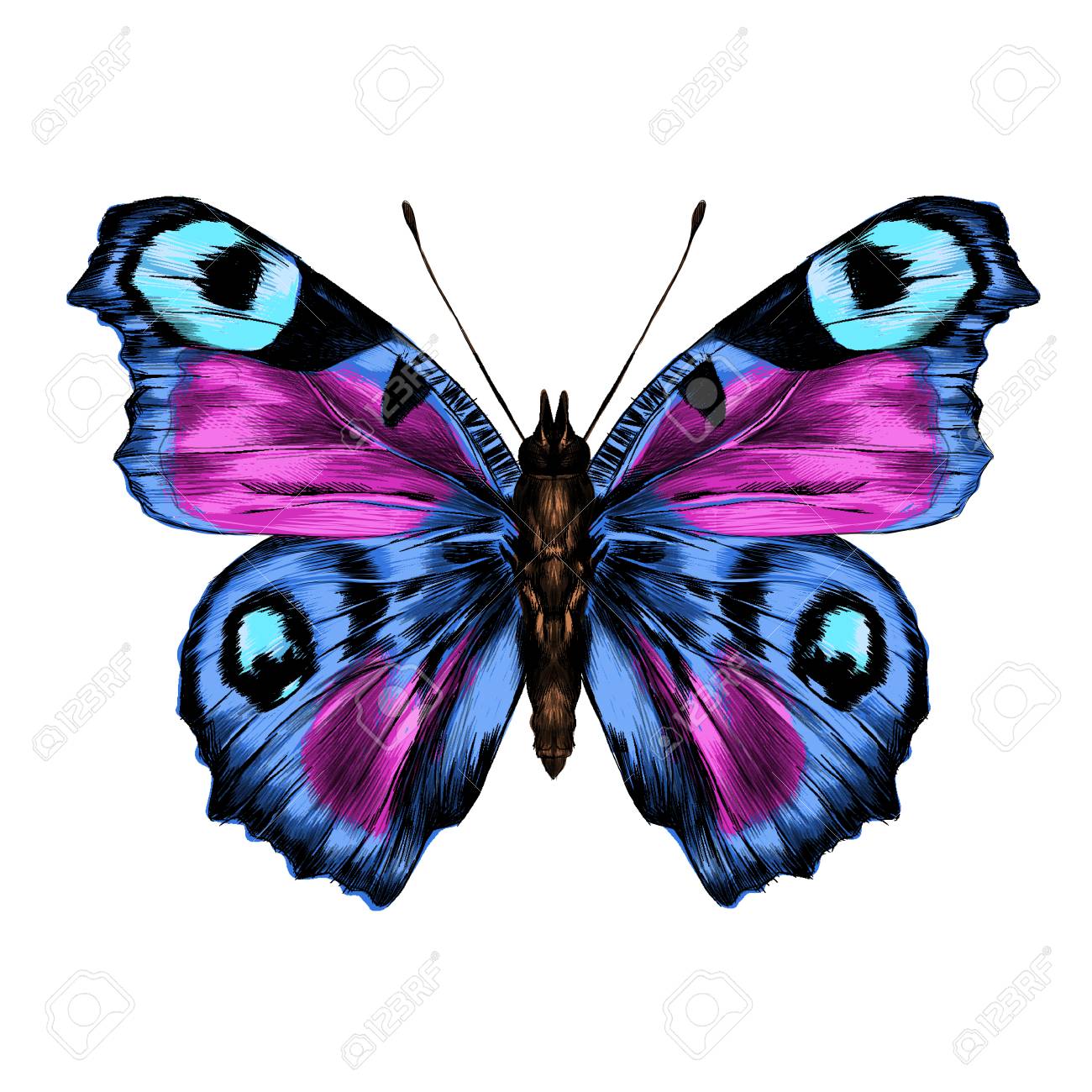 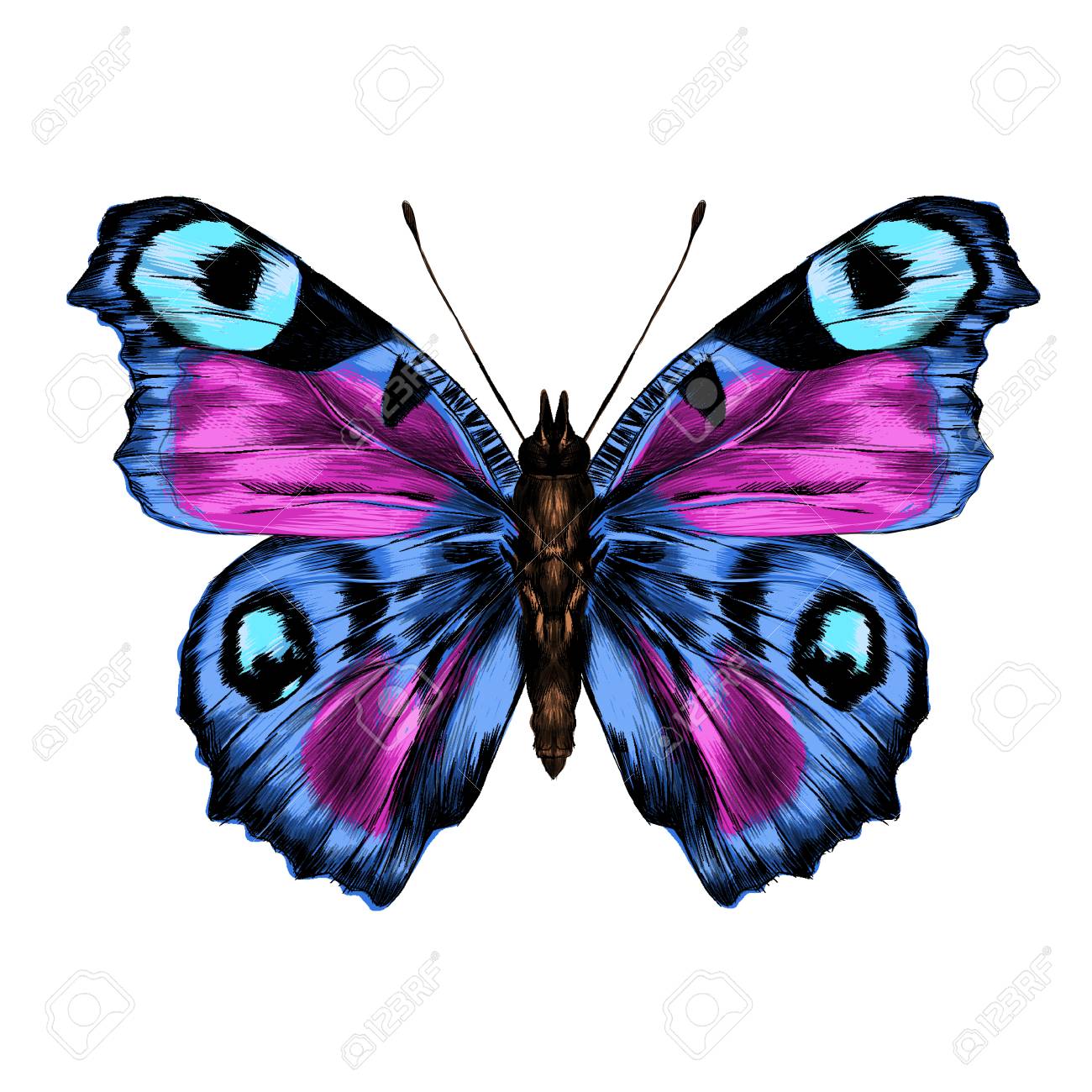 Place ValueMake digit cards 0-9 and with an adult pick 3 of them.  How many different numbers can you make?  What’s the largest/smallest number you can make?  Can you make an even/odd number?  What is the value of each digit in your number?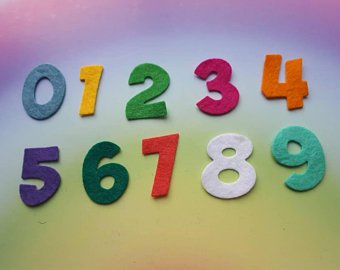 Fact or Opinion?Facts are based on real events and can be proven.  Opinions are people’s thoughts.  Discuss the following topics with members of your family.  Do you all agree?School uniform should not be compulsory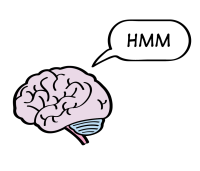 Maths is the best subjectWe should not eat animalsSpellingWhen we add ‘e’ at the end of a word and it changes the vowel sound from the letter sound to the letter name eg. mad – made, pin – pine, it is called magic ‘e’.  Challenge an adult at home, how many magic ‘e’ words can you think of in 5 minutes?  Who got the most words?  Who got the longest word?  Can you write the words in alphabetical order?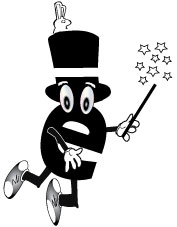 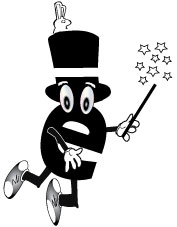 In the NewsChoose a news item (TV/radio/internet/magazine) that interests you.  Can you summarise the main points?  Write it down and draw a picture if it helps you to remember.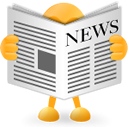 PEWe have been looking at increasing our fitness levels.  Sign up to Go Noodle (it’s free) and have some fun dancing with members of your family.  Perhaps you could make up your own dance to teach the class?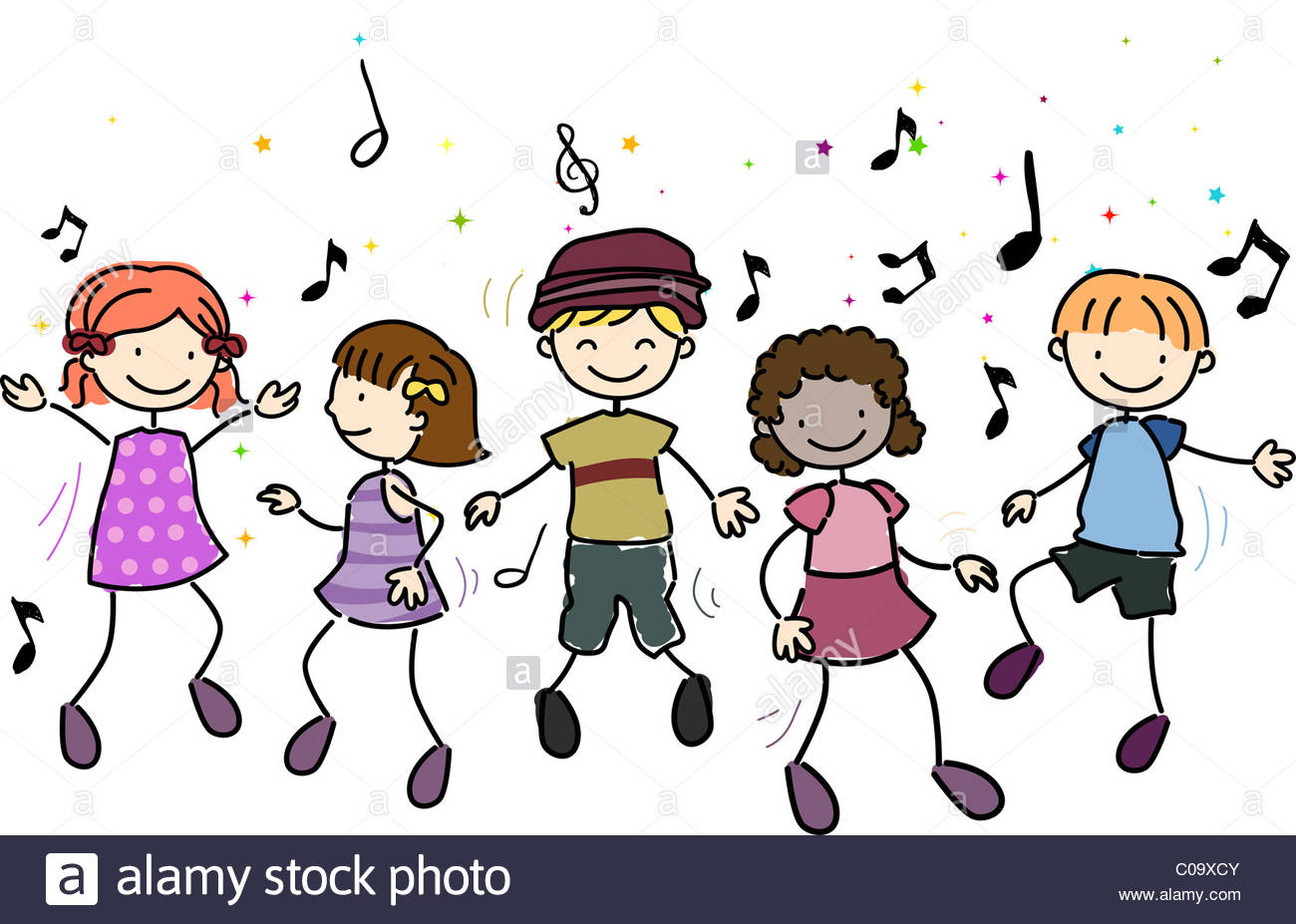 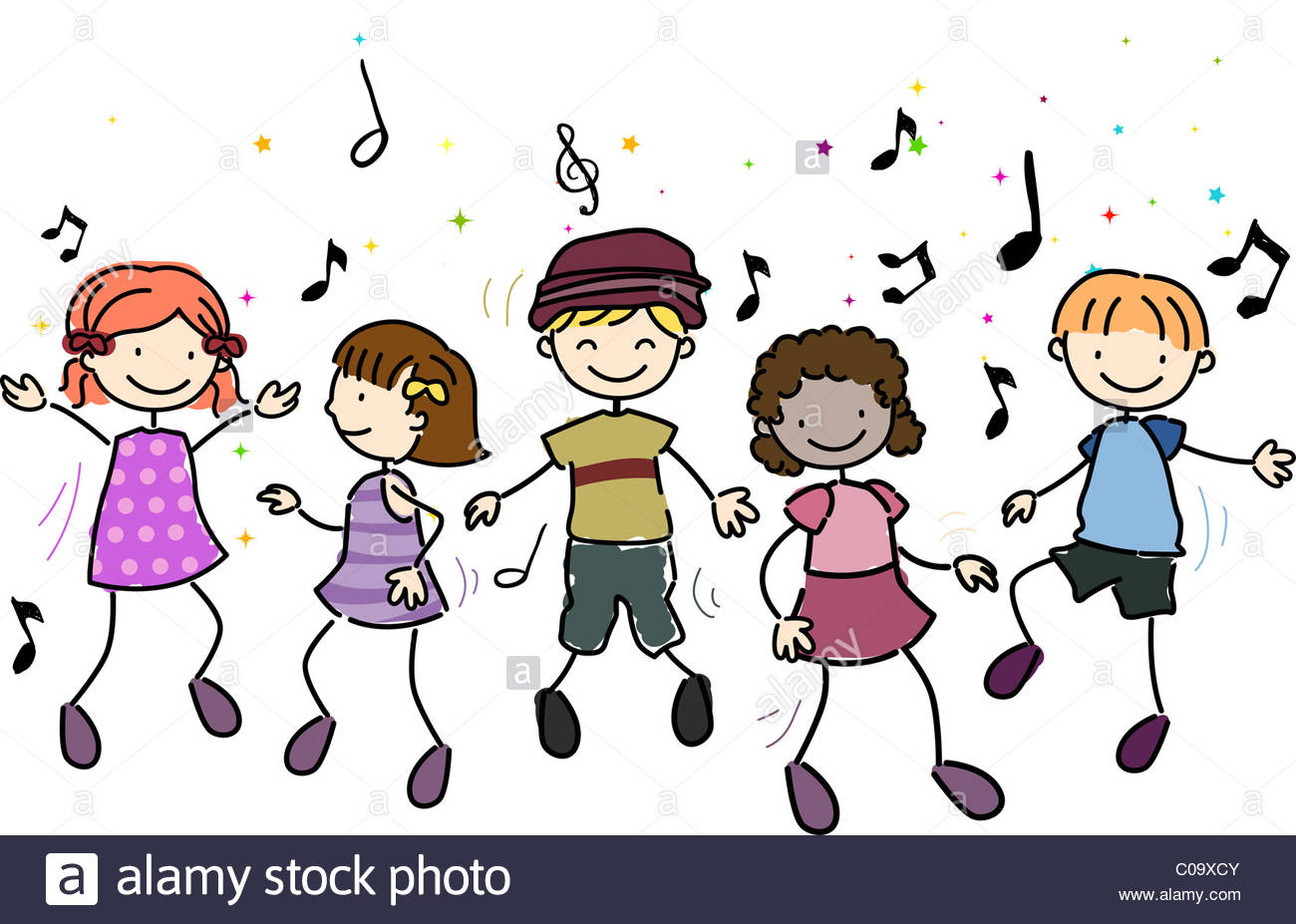 New Lanark VisitLife for Annie MacLeod was very different to the life that you live today.  Do some research to find out more about life at New Lanark during the time of Annie MacLeod?  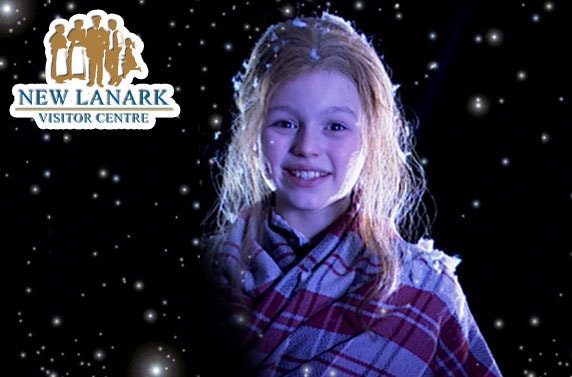 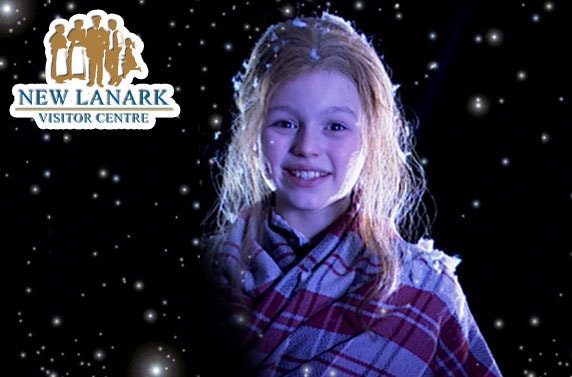 Why was Robert Owen such an influential figure?LanguagesPractise counting forwards and backwards from 0-20 in French.  If you’re feeling really confident have a go at counting in 2s (both odds and evens).  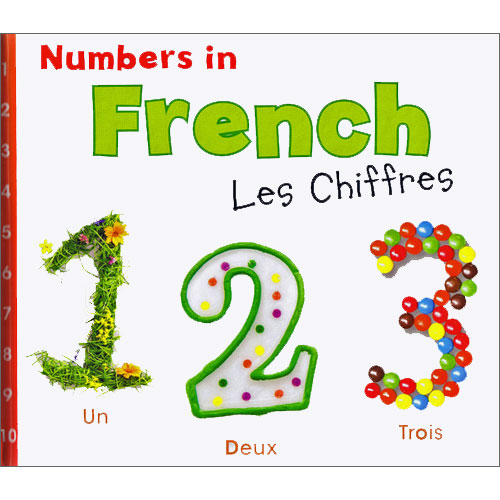 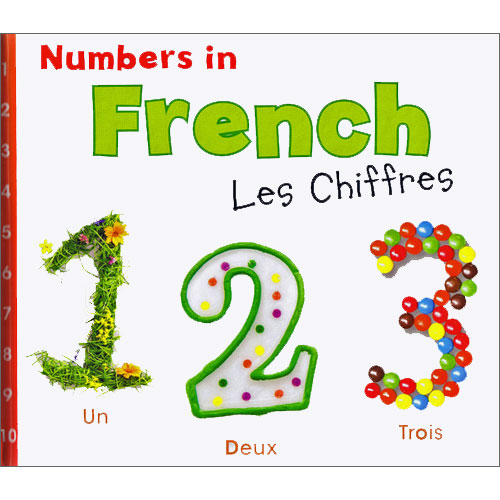 Can you count in another language?69258884155771